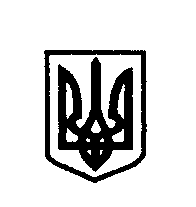 УКРАЇНА                             поляницька  сільська раданАДВІРНЯНСЬКОГО РАЙОНУ  івано-франківської області VІІІ- демократичного скликання   СЕСІЯ                                                         РІШЕННЯ (проект)                                                     с . Поляниця   від  .2022  року                                                                     №  Керуючись статтею 26 Закону України «Про місцеве самоврядування в Україні», враховуючи рекомендації постійної комісії сільської ради  з питань земельних відносин, будівництва, архітектури,  природних ресурсів, екології, комунальної власності, інфраструктури та транспорту,  сесія сільської ради                                                   ВИРІШИЛА:       1.Затвердити  Програму асфальтування  гравійних  доріг комунальної власності Поляницької сільської ради на 2022-2025 роки   (додається).        2.Контроль за виконанням даного рішення покласти на заступника сільського голови  Маджарина А.М.Поляницький сільський голова	                         Микола Поляк     Про затвердження   Програми асфальтування  гравійних  доріг комунальної власності Поляницької сільської ради на 2022-2025 роки  